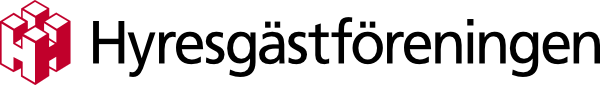 Pressinbjudan 2017-09-08Välkommen att träffa Hyresgästföreningen på husbilsturnéNästa vecka påbörjar Hyresgästföreningen region Norrland projektet Hemresan. I en husbil reser vi runt till ett antal orter för att öka engagemanget och inspirera våra medlemmar. Vi passar också på att träffa beslutsfattare för att samtala om den lokala bostadssituationen. Media är välkomna att delta.Norrland är stort och för tredje året i rad kommer Hyresgästföreningen därför att resa runt i regionen för att träffa medlemmar som bor långt bort från föreningens folkvalda och kontor. Turnén har fått namnet Hemresan, eftersom det är precis det Hyresgästföreningen arbetar med, det vill säga att alla ska ha rätt till ett bra hem till en rimlig kostnad.Så här ser turnéplanen ut för Jämtland:11 sept.	Strömsund, Vattudalstorget, kl. 11.00–15.0012 sept.	Krokom, Magneten (vid ICA Supermarket), kl. 11.00–15.0013 sept.	Sveg, vid ICA Supermarket, kl. 11.00–15.00Målet med turnén är att öka engagemanget och inspirera våra medlemmar till att exempelvis skapa trivselaktiviteter, öka tryggheten eller på andra sätt åstadkomma förbättringar i bostadsområdena.Förutom medlemmar har vi också bjudit politiker och andra aktörer inom bostadsmarknaden för att såväl vi som våra medlemmar ska få samtala med dem om bostadssituationen på orten.Välkomna!För mer information:
Ann-Christine Strömberg, ordförande Hyresgästföreningen Storsjöbygden, 070-678 17 12Anders Rubensson, pressansvarig, 070-602 51 58